     ΓΙΑ ΤΟΝ ΠΡΟΫΠΟΛΟΓΙΣΜΟ ΤΟΥ 2020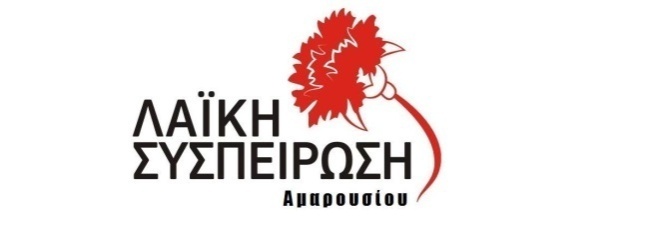 Ο Προϋπολογισμός για το 2020 της Διοίκησης Αμπατζόγλου στο Δήμο Αμαρουσίου δεν έχει τίποτα να ζηλέψει από τους αντιλαϊκούς Π/Υ των προκατόχων της. Είναι κι αυτός κομμένος και ραμμένος στις κυβερνητικές οδηγίες, που σημαίνει συνέχιση της αντιλαικής πολιτικής σε τοπικό επίπεδο με την υπερφορολόγηση των λαϊκών στρωμάτων και την ταυτόχρονη στέρησή τους από έργα, υπηρεσίες και υποδομές που έχει ανάγκη η λαϊκή οικογένεια. Οδηγίες, που συνδέονται αδιάρρηκτα με την κυβερνητική πολιτική καθήλωσης των κεντρικών αυτοτελών πόρων (ΚΑΠ) προς την Τοπική Διοίκηση, ύστερα από μια 10ετία συνεχών περικοπών (που μείωσαν την πιο πάνω κρατική χρηματοδότηση κατά 68%) αλλά και παραπέρα αφαίμαξης του λεηλατημένου εισοδήματος των λαϊκών νοικοκυριών ώστε να περισσεύουν όλο και περισσότερα χρήματα για όλο και μεγαλύτερες παροχές στο κεφάλαιο. Τα νούμερα είναι αμείλικτα:Τα ποσά που θα δοθούν το 2020 στην Τοπική Διοίκηση (σε Δήμους και Περιφέρειες) καταγράφονται σε 2.514 εκ ευρώ, όσα περίπου και πέρυσι, όταν μόνο η μισθοδοσία του προσωπικού τους υπολογίζεται σε 2.510 εκ ευρώ!! Ανεπαρκέστατο ποσό, που διαμοιράζεται κατά 1.857 εκ σε δήμους και 657 εκ σε Περιφέρειες. Την ίδια, όμως, χρονιά οι εργαζόμενοι, οι συνταξιούχοι, οι άνεργοι θα πληρώσουν 456 εκ περισσότερα από πέρυσι για φόρους, τη στιγμή που οι επιχειρηματικοί όμιλοι θα πληρώσουν 446 εκ. λιγότερα! Κι όμως, απέναντι στην καταλήστευση των πόρων της, το πολιτικό προσωπικό του κεφαλαίου στην  Τοπική Διοίκηση, οι δημοτικές αρχές και παρατάξεις των αστικών κομμάτων, σφυρίζουν αδιάφορα. Αρκούνται μόνο, πού και πού, να γκρινιάζουν για την «οικονομική καχεξία των δήμων», γενικά κι αόριστα σα να μη φταίει κανείς, χωρίς ίχνος διάθεσης για διεκδίκηση.Αυτό συμβαίνει και στο δήμο μας, αυτό συμβαίνει και στον Π/Υ του 2020. Κυριαρχεί η καταγραφή μειωμένων απαιτήσεων από τους κεντρικούς πόρους, που και αυτές, όταν «κλείνει ο λογαριασμός», σε ελάχιστο ποσοστό καλύπτονται. Για του λόγου το αληθές σημειώνουμε ότι στον Π/Υ του 2019 στις «ΕΠΙΧΟΡΗΓΗΣΕΙΣ ΓΙΑ ΕΠΕΝΔΥΣΕΙΣ» προϋπολογίστηκαν για το 2019 5.940 εκ ευρώ, από τα οποία, όπως εκτιμά η αρμόδια Υπηρεσία, θα ενταλθούν μέχρι το τέλος του 2019 (χωρίς να σημαίνει ότι θα πληρωθούν όλα) μόλις 1.436 εκ .Όπως, λοιπόν, κάθε χρονιά, έτσι κι εφέτος το έλλειμμα της κρατικής χρηματοδότησης προς τους δήμους καλούνται να το καλύψουν τα λαϊκά νοικοκυριά μέσα από δεκάδες δημοτικά τέλη και φόρους. Και πάλι τα νούμερα είναι αμείλικτα:Από τα τακτικά έσοδα του Δήμου, όπως αποτυπώνονται στον προϋπολογισμό του 2020 (26,8 εκ), η κρατική συμμετοχή περιορίζεται στο 27% (6,9 εκ) περίπου ίδια με το 2019. Αντίθετα το 73% (19,9 εκ) προέρχεται από τοπικούς φόρους και τέλη και αποτελούν τα λεγόμενα «ίδια έσοδα», με το μεγαλύτερο βραχνά για τη λαϊκή οικογένεια, τα ανταποδοτικά τέλη καθαριότητας και ηλεκτροφωτισμού, να καλύπτουν τα 14,1 εκ του ποσού αυτού. Και είναι  χαρακτηριστικό ότι η εισπραξιμότητα από τα τέλη αυτά ξεπερνά κάθε χρόνο την προβλεπόμενη στον Π/Υ. Όσον αφορά στο σκέλος των δαπανών, ο προϋπολογισμός είναι μια αντιγραφή των προηγούμενων ετών με προφανή τον πλασματικό του χαρακτήρα σε ό,τι κυρίως αφορά την εκτέλεση έργων, και ιδιαίτερα αυτών που έχει ανάγκη η λαϊκή οικογένεια. Συνολικά έναντι Π/Υ 91,71 εκ ευρώ το 2019 (αφαιρέθηκε το εικονικό έξοδο «προβλέψεις μη είσπραξης») υλοποιήθηκαν μόλις 48.83 εκ (53,2%). Στον Π/Υ του 2020 τα αντίστοιχα προβλεπόμενα έσοδα είναι 86.77 εκ από τα οποία, με το ίδιο σύνηθες ποσοστό υλοποίησης, αναμένεται να υλοποιηθούν περίπου 46,0 εκ. (53,0%). Αν όμως, αφαιρέσουμε όσα υπολογίζεται να δοθούν το 2020 ως οφειλόμενα σε τρίτους («Πληρωμές Π.Ο.Ε.» (3,71 εκ) απομένουν τελικά για τον ίδιο το Δήμο μόλις 42,29 εκ (48,7%). Ποσό που διατίθεται κυρίως σε πάγια λειτουργικά έξοδα του Δήμου με αποτέλεσμα ελάχιστα να απομένουν για έργα και από αυτά μικρό μόνο μέρος για έργα άμεσης προτεραιότητας για την εργατική τάξη, τους επαγγελματοβιοτέχνες, τα λαϊκά στρώματα στο Μαρούσι. Για παράδειγμα το 2019, αν και χρονιά εκλογών, από τα 14,45 εκ, που προβλέπονταν για έργα, εντάλθηκαν (και όχι κατ’ ανάγκη ότι πληρώθηκαν) μόλις 0,54 εκ (3,74%)! Κι από το ποσό αυτό, για όλα μαζί τα έργα των Υπηρεσιών ΠΟΛΙΤΙΣΜΟΥ – ΑΘΛΗΤΙΣΜΟΥ - ΚΟΙΝΩΝΙΚΗΣ ΠΟΛΙΤΙΚΗΣ, ΚΑΘΑΡΙΟΤΗΤΑΣ και ΗΛΕΚΤΡΟΦΩΤΙΣΜΟΥ, Υ∆ΡΕΥΣΗΣ - ΑΡ∆ΡΕΥΣΗΣ - ΑΠΟΧΕΤΕΥΣΗΣ (περιλαμβανόμενων των αντιπλημμυρικών και των έργων ομβρίων), ΝΕΚΡΟΤΑΦΕΙΩΝ εντάλθηκαν μόλις 108.000 ευρώ, ποσό που αντιστοιχεί σε 1,5 ευρώ για κάθε μόνιμο κάτοικο στο Μαρούσι!Και δεν είναι μόνο αυτά. Το πρόβλημα με την έλλειψη εργαζόμενων στο Δήμο παραμένει σοβαρό. Μείωση προσωπικού, πρόσκαιρες αλλά, λειψές κι αυτές, προσλήψεις με τις «ελαστικές» λεγόμενες (για άθλιες πρόκειται) σχέσεις εργασίας να παίρνουν το «πάνω χέρι», παραπέρα εντατικοποίηση σε καίριους τομείς, όπως π.χ. είναι η αποκομιδή απορριμμάτων, αποτυπώνουν μια κατάσταση που επιδεινώνεται όλο και περισσότερο. Κατάσταση, που συντηρείται και προωθείται ως άλλοθι με στόχο να προχωρήσουν παραπέρα οι ιδιωτικοποιήσεις με όσο το δυνατόν λιγότερες αντιδράσεις. Η Λαϊκή Συσπείρωση Αμαρουσίου βρίσκεται σταθερά σε γραμμή καταγγελτικής, τεκμηριωμένης αντιπαράθεσης με την εφαρμογή της πολιτικής αυτής στο Δήμο μας και γενικότερα, που στο όνομα μιας ψευδεπίγραφης «δίκαιης ανάπτυξης» στόχο έχει να αυγατίσει τα κέρδη του κεφαλαίου.Οι δικές μας προτεραιότητες είναι οι λαϊκές ανάγκες για ζωή με δικαιώματα. Αυτό, στο επίπεδο της τοπικής διοίκησης, σημαίνει εξασφάλιση από τον κρατικό προϋπολογισμό όλων των αναγκαίων λειτουργικών δαπανών της Τοπικής Διοίκησης, μαζί και του Δήμου μας, και κάλυψη όλων των βασικών έργων υποδομής, περιβαλλοντικής διαχείρισης και θωράκισης απέναντι σε φυσικές καταστροφές. Να μειωθούν δραστικά τα τέλη καθαριότητας στην προοπτική κατάργησής τους με ταυτόχρονη πρόσθετη φορολόγηση του κεφαλαίου. Εξασφάλιση της λειτουργίας και ανάπτυξη νέων δημόσιων κοινωνικών δομών με σύγχρονες, δωρεάν παροχές και υπηρεσίες για όλους. Κατάργηση της επιχειρηματικής δραστηριότητας, παραχώρησης δημοτικών υπηρεσιών σε ιδιώτες, των ΣΔΙΤ.Απαιτούμε επαρκή και άμεση στελέχωση των δημοτικών υπηρεσιών και δομών (Βρεφικοί- Παιδικοί Σταθμοί, Βοήθεια στο Σπίτι, ΚΑΠΗ κ.ά.) με εργαζόμενους όλων των αναγκαίων ειδικοτήτων, με μόνιμη σταθερή δουλειά και πλήρη δικαιώματα και με ταυτόχρονη διάθεση εθνικών και κοινοτικών κονδυλίων για προνοιακές, αθλητικές, πολιτιστικές υποδομές. Κατάργηση της απαγόρευσης των προσλήψεων, μονιμοποίηση των συμβασιούχων χωρίς όρους και προϋποθέσεις. Διεκδικούμε γενναία χρηματοδότηση από κεντρικούς δημόσιους πόρους για υλοποίηση σε κεντρικό και τοπικό επίπεδο, υποδομών και μηχανισμών δημόσιας προστασίας από πλημμύρες, πυρκαγιές, σεισμούς και άλλους κινδύνους, από ρύπανση και μόλυνση του νερού και του αέρα. Στηρίζουμε και συμμετέχουμε στον αγώνα για αποκλειστικά δημόσιο δωρεάν σύστημα στους βασικούς κοινωνικούς τομείς της Υγείας – Πρόνοιας και Παιδείας με πλήρη χρηματοδότηση από το κράτος. Στο πλαίσιο αυτό καλούμε την εργατική τάξη, τους αυτοαπασχολούμενους, τα φτωχά λαϊκά στρώματα, τη νεολαία να λάβουν τα μέτρα τους. Στη νέα δύσκολη χρονιά που τους ετοιμάζουν Δήμος, Περιφέρεια, Κυβέρνηση, Ευρωπαϊκή Ένωση, να δώσουν μαχητική, δυναμική απάντηση. Να συμπορευτούν με το ΚΚΕ, να συγκροτήσουν τη δική τους κοινωνική συμμαχία κόντρα στο μαύρο μέτωπο κεφαλαίου-κυβέρνησης-τοπικής διοίκησης. Να διεκδικήσουν την αναπλήρωση των απωλειών των χρόνων της κρίσης, να οργανώσουν την αντεπίθεσή τους στο δρόμο του αγώνα να γίνουν αυτοί κυρίαρχοι του πλούτου που παράγουν.- 